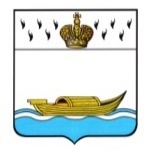 АДМИНИСТРАЦИЯВышневолоцкого городского округаПостановлениеот 05.02.2021                                                                                                    № 32г. Вышний ВолочекО введении режимафункционирования «Повышеннаяготовность» для Вышневолоцкогозвена Тверской территориальнойподсистемы РСЧСВ соответствии с Федеральным законом от 21.12.1994 № 68-ФЗ «О защите населения и территорий от чрезвычайных ситуаций природного и техногенного характера», Постановлением Правительства Российской Федерации от 30.12.2003 № 794 «О единой государственной системе предупреждения и ликвидации чрезвычайных ситуаций», руководствуясь Федеральным законом от 06.10.2003 № 131-ФЗ «Об общих принципах организации местного самоуправления в Российской Федерации», в связи угрозой возникновения чрезвычайных ситуаций и в целях своевременного реагирования на осложнения оперативной обстановки, вызванной неблагоприятными метеорологическими явлениями, Администрация Вышневолоцкого городского округа постановляет:Перевести Вышневолоцкое звено Тверской территориальной подсистемы единой государственной системы предупреждения и ликвидации чрезвычайных ситуаций (далее - ВЗ ТТП РСЧС) в режим функционирования «Повышенная готовность» с 16:00 05.02.2021 до 09:00 15.02.2021. Установить местный уровень реагирования для ВЗ ТТП РСЧС.Координацию деятельности органов управления и сил Вышневолоцкого звена Тверской территориальной подсистемы единой государственной системы предупреждения и ликвидации чрезвычайных ситуаций по выполнению мероприятий возложить на комиссию по предупреждению и ликвидации чрезвычайных ситуаций и обеспечению пожарной безопасности Вышневолоцкого городского округа.Привлечь следующие силы и средства ВЗ ТТП РСЧС:- спасательную коммунально - техническую службу;- спасательную автотранспортную службу;- спасательную службу оповещения и связи;- спасательную противопожарную службу;- спасательную службу охраны общественного порядка;- спасательную службу торговли и питания.Задачи должностным лицам, ответственным за проведение мероприятий по осуществлению непрерывного жизнеобеспечения населения Вышневолоцкого городского округа в режиме «Повышенная готовность»:Заместителю Главы Администрации Вышневолоцкого городского округа, председателю эвакуационной комиссии (Д.Г. Морозову):проверить готовность эвакуационной комиссии Вышневолоцкого городского округа;откорректировать и проверить готовность пунктов временного размещения населения на территории Вышневолоцкого городского округа.Руководителю Управления жилищно-коммунального хозяйства, дорожной деятельности и благоустройства Администрации Вышневолоцкого городского округа, начальнику спасательной коммунально-технической службы Вышневолоцкого городского округа (С.П. Андреев):быть в готовности к проведению неотложных работ по локализации и ликвидации аварийных ситуаций на объектах жилищно-коммунального хозяйства;организовать работу МБУ «Благоустройство» к действиям при ЧС, связанных с возможными затруднениями движения транспорта на автодорогах муниципального образования Вышневолоцкий городской округ;организовать проверку готовности к работе автономных резервных источников электропитания Администрации Вышневолоцкого городского округа.Руководителям учреждений, предприятий и организаций по жизнеобеспечению населения Вышневолоцкого городского округа, в период прохождения фронта неблагоприятных метеорологических условий (резкого понижения температуры воздуха, усиления ветра): обеспечить круглосуточное дежурство ответственных должностных лиц;подготовить резервные бригады, отделения для работы по устранению возможных аварий;уточнить расчеты сил и средств, привлекаемых к мероприятиям, в том числе по минимизации и ликвидации последствий возможных чрезвычайных ситуаций;проверить готовность к работе автономных источников электропитания.Управлению по делам гражданской обороны и чрезвычайным ситуациям администрации Вышневолоцкого городского округа (В.А. Адамович):- совместно с МКУ «ЕДДС Вышневолоцкого городского округа» (И.А. Смирнова), организовать непрерывный сбор, обработку и при осложнении оперативной обстановки своевременную передачу информации координационному органу управления ВЗ ТТП РСЧС;- организовать, по графику, круглосуточное дежурство руководителей и должностных лиц органов управления и сил ВЗ ТТП РСЧС с 05.02.2021 до 15.02.2021;- уточнить план действий по предупреждению и ликвидации чрезвычайных ситуаций Вышневолоцкого городского округа.Начальнику спасательной автотранспортной службы директору ООО «Проспект» (Е.Ю. Коршунова) обеспечить готовность и своевременное выделение пассажирского транспорта для возможной перевозки эвакуируемого (пострадавшего) населения Вышневолоцкого городского округа в пункты временного размещения.6. Утвердить состав оперативного штаба для руководства и своевременного реагирования на осложнения оперативной обстановки, вызванной неблагоприятными метеорологическими явлениями в муниципальном образовании Вышневолоцкий городской округ Тверской области (приложение).7. Контроль за исполнением настоящего постановления оставляю за собой.8. Настоящее постановление вступает в силу со дня его принятия и подлежит официальному опубликованию в газете «Вышневолоцкая правда» и размещению на официальном сайте муниципального образования Вышневолоцкий городской округ Тверской области в информационно-телекомуникационной сети «Интернет».Глава Вышневолоцкого городского округа                                       Н.П. РощинаСоставоперативного штаба для руководства и своевременного реагирования на осложнения оперативной обстановки, вызванной неблагоприятными метеорологическими явлениями в муниципальном образованииВышневолоцкий городской округ Тверской областиНачальник оперативного штаба – Глава Вышневолоцкого городского округа Н.П. Рощина.Заместитель начальника штаба:- заместитель Главы Администрации Вышневолоцкого городского округа, заместитель председателя КЧС и ОПБ Вышневолоцкого городского округа Д.Г. Морозов. Члены оперативного штаба:- руководитель Управления по делам гражданской обороны и чрезвычайным ситуациям администрации Вышневолоцкого городского округа В.А. Адамович; - руководитель Финансового управления Администрации Вышневолоцкого городского округа Л.В. Верховская; - руководитель Управления жилищно-коммунального хозяйства, дорожной деятельности и благоустройства администрации Вышневолоцкого городского округа С.П. Андреев;- руководитель МКУ «ЕДДС Вышневолоцкого городского округа» И.А. Смирнова;- начальник 9 пожарно-спасательной части (ПСЧ-9) 3 пожарно-спасательного отряда федеральной противопожарной службы Государственной противопожарной службы Главного управления МЧС России по Тверской области» Д.Э. Егоров (по согласованию);- начальник МО МВД России «Вышневолоцкий» УМВД России по Тверской области Д.А. Дущак (по согласованию).Глава Вышневолоцкого городского округа	                          Н.П. РощинаПриложение к постановлению Администрации Вышневолоцкого городского округаот 05.02.2021 № 32